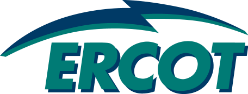 March 2015 ERCOT Monthly Operations ReportReliability and Operations Subcommittee MeetingMay 7, 2015Table of ContentsTable of Contents	21	Report Highlights	3Frequency Control	41.1	Frequency Events	41.2	Responsive Reserve Events	51.3	Load Resource Events	52	Reliability Unit Commitment	53	Wind Generation as a Percent of Load	64	Congestion Analysis	64.1	Notable Constraints for March	64.2	Generic Transmission Constraint Congestion	84.3	Manual Overrides for March	84.4	Congestion Costs for Calendar Year 2015	85	System Events	95.1	ERCOT Peak Load	95.2	Load Shed Events	95.3	Stability Events	105.4	Notable PMU Events	105.5	TRE/DOE Reportable Events	105.6	New/Updated Constraint Management Plans	105.7	New/Modified/Removed SPS	105.8	New Procedures/Forms/Operating Bulletins	106	Emergency Conditions	106.1	OCNs	106.2	Advisories	106.3	Watches	116.4	Emergency Notices	117	Application Performance	117.1	TSAT/VSAT Performance Issues	117.2	Communication Issues	117.3	Market System Issues	118	Net-Forecast Bias Applied to NSRS Procurement for April 2015	12Appendix A: Real-Time Constraints	13Report HighlightsThe unofficial ERCOT peak for March was 53,084 MW.ERCOT had a wind penetration record on March 29, 2015 at 2:12 AM.  Total wind was 10,308 MW, accounting for 40.6% of the total 25,400 MW of ERCOT system load.  The previous record was on December 14, 2014 at 2:50 AM where wind accounted for 39.7% of system load.There were three frequency events in March.  PMU data indicates the ERCOT system transitioned well in each case.There were three instances where Responsive Reserves were deployed, all three of which were the result of frequency events.There were no RUC commitments in March.The level of reportable SCED congestion increased in March. This congestion was due primarily to planned outages and area load/gen patterns.  There was six days of activity on the new Zorillo - Ajo Generic Transmission Constraint (GTC).There were no significant system events in ERCOT during the month of March.ERCOT’s Market Management System (MMS) went down at 6:13 until 7:00 on March 30, 2015 due to a hardware failure on a server that supports the MMS.  ERCOT’s EMS performed well during the period controlling system frequency.Frequency ControlFrequency EventsThe ERCOT Interconnection experienced three frequency events in March, all of which resulted from Resource trips. The average event duration was approximately 11.33 seconds.When analyzing frequency events, ERCOT evaluates PMU data according to industry standards. Events with an oscillating frequency of less than 1 Hz are considered to be inter-area, while higher frequencies indicate local events. Industry standards specify that damping ratio for inter-area oscillations should be 3.0% or greater. All events listed below indicate the ERCOT system met these standards and transitioned well after each disturbance. Further details on the Resource trip events can be seen in the Performance Disturbance Compliance Working Group report.A summary of the frequency events is provided below:(Note: the duration of the frequency events is defined to be the time at which the frequency was outside the range of 60±0.1 Hz)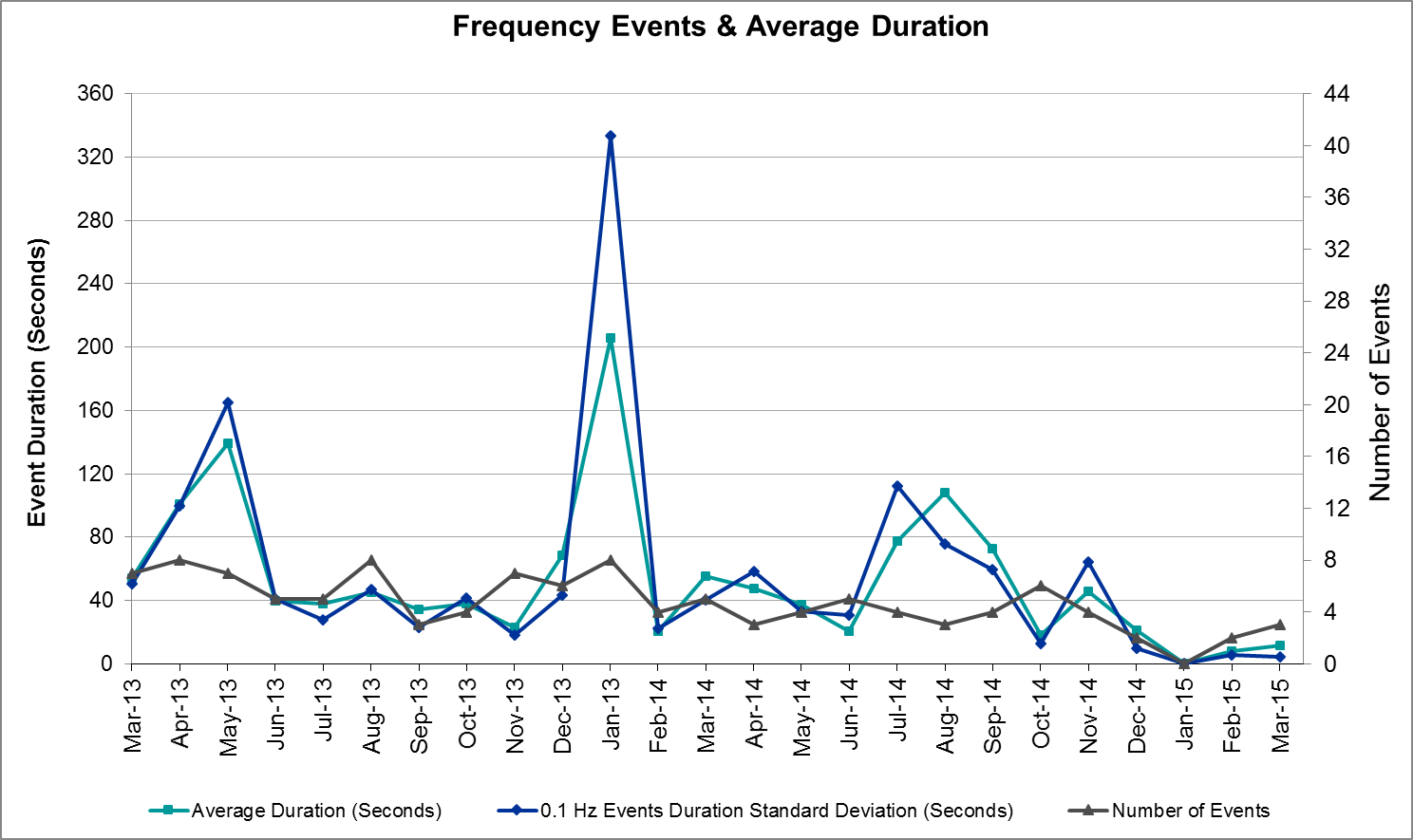 Responsive Reserve EventsThere were three events where Responsive Reserve MWs were released to SCED in March.  The events highlighted in blue were related to frequency events reported in section 2.1 above.Load Resource EventsThere were no load resource deployment events in March.Reliability Unit CommitmentERCOT reports on Reliability Unit Commitments (RUC) on a monthly basis. Commitments are reported grouped by operating day and weather zone. The total number of hours committed is the sum of the hours for all the units in the specified region. Additional information on RUC commitments can be found on the MIS secure site at Grid  Generation  Reliability Unit Commitment.There were no DRUC or HRUC commitments in March.Wind Generation as a Percent of Load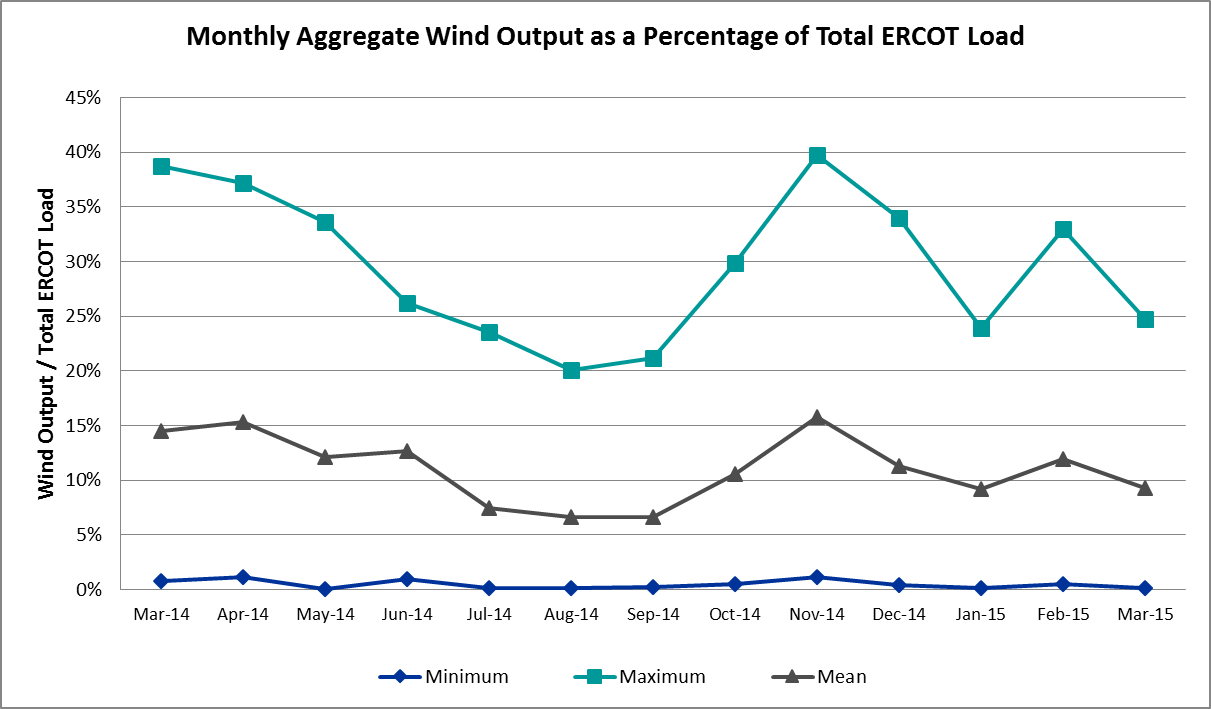 Congestion AnalysisThe number of congestion events experienced by the ERCOT system increased in March due to planned outages and area load/gen patterns. There were six days of activity on the Generic Transmission Constraints (GTCs) in March.Notable Constraints for MarchNodal protocol section 3.20 specifies that ERCOT shall identify transmission constraints that are active or binding three or more times within a calendar month. As part of this process, ERCOT reports congestion that meets this criterion to ROS. In addition ERCOT also highlights notable constraints that have an estimated congestion rent exceeding $1,000,000 for a calendar month. These constraints are detailed in the table below. Rows highlighted in blue indicate the congestion was affected by one or more outages. For a list of all constraints activated in SCED for the month of March, please see Appendix A at the end of this report.Generic Transmission Constraint CongestionThere were nine days of activity on the Ajo - Zorillo GTC in March, including six days where it was an ERCOT defined GTC.  This GTC was added to address ERCOT identified system stability concerns in the Ajo area during contingency conditions.  More information on this new GTC can be found on the ERCOT MIS. There was no activity on the remaining GTCs during the Month of March.Manual Overrides for MarchCongestion Costs for Calendar Year 2015The following table represents the top twenty active constraints for the calendar year based on the estimated congestion rent attributed to the congestion. ERCOT updates this list on a monthly basis.System EventsERCOT Peak LoadThe unofficial ERCOT peak load for the month was 53,084 MW and occurred on March 6 during hour ending 08:00.Load Shed EventsNone.	Stability EventsNone.Notable PMU EventsERCOT analyzes PMU data for any significant system disturbances that do not fall into the Frequency Events category reported in section 2.1. The results are summarized in this section once the analysis has been completed.There were no reportable events in March.TRE/DOE Reportable EventsNone.New/Updated Constraint Management PlansTwo CMPs were added/updated in March.MP added for the loss of Gillespie – Live Oak 69kV line overloading the Fredericksburg 138/69 kV Autotransformer.  Effective 3/4/2015.MP updated to reflect contingency naming change for the Loss of Andrews North Autotransformers causing low voltage on surrounding 69kV system.  Effective 3/30/2015.New/Modified/Removed SPSOne SPS was removed in March.Collin Switching Station SPS #19 was retired on March 31, 2015.New Procedures/Forms/Operating BulletinsEmergency ConditionsOCNsNone.AdvisoriesWatchesEmergency NoticesNone.Application Performance ERCOT’s Market Management System (MMS) went down during March due to a hardware failure on a server that supports the MMS.  ERCOT’s EMS performed well during the period controlling system frequency.  Other ERCOT system applications performed well during March; there were no other issues to report.TSAT/VSAT Performance IssuesNone.Communication IssuesNone.Market System IssuesNet-Forecast Bias Applied to NSRS Procurement for April 2015Each month, ERCOT calculates a net Forecast Bias pursuant to the ERCOT Ancillary Services Methodology for procurement of Non-Spinning Reserve Service (NSRS).  The table below indicates the amount of net Forecast Bias that was applied to the NSRS procurement for specified blocks of time for the month of April, 2015.Appendix A: Real-Time ConstraintsThe following is a complete list of constraints activated in SCED for the month of March.  Full contingency descriptions can be found in the Standard Contingencies List located on the MIS secure site at Grid  Generation  Reliability Unit Commitment.Date and TimeMax/Min Frequency(Hz)Duration of Event(seconds)PMU DataPMU DataCommentsDate and TimeMax/Min Frequency(Hz)Duration of Event(seconds)Oscillation Mode (Hz)Damping RatioComments3/1/2015 21:37:1359.882100.6712.0%Unit trip with approximately 600 MW3/12/2015 16:39:5259.88580.623.0%Unit trip with approximately 358 MW3/28/2015 11:01:2059.804160.7311.0%Unit trip with approximately 698 MWDate and TimeReleased to SCEDDate and TimeRecalledDuration of EventMaximum MWs ReleasedComments3/1/2015 21:37:183/1/2015 21:39:540:02:36255.23/12/2015 16:39:583/12/2015 16:43:060:03:08353.083/28/2015 23:01:263/28/2015 23:04:020:02:36791.32ContingencyOverload# of Days Constraint ActiveEstimated Congestion RentTransmission ProjectTopeka Termination - West Levee Switch 345 kVCedar Hill Switch - Mountain Creek 138 kV1$8,199,323 13TPIT0060DCKT Lost Pines - Austrop & Dunlop 345 kVFayette Plant 1 - Fayette Plant 2 345 kV9$3,863,579 Orange Grove Switching Station - Lon Hill 138 kVLon Hill - Smith 69 kV18$1,680,457 16TPIT0026Navarro - Watermill Switch 345 kVBig Brown - Richland Chambers 345 kV1$1,251,268 2014-NC15, 4298Laquinta - Lobo 138 kVBruni 138_69_1 138/69 kV11$450,619 13TPIT0148Bluff Creek T2 (3) 345/138 kVBluff Creek T1 (3) 345/138 kV3$412,460 BasecaseAjo - Zorillo 345 kV3$279,082 Cedar Bayou Plant - Chambers & Jordan 345 kVLangston - Brine 138 kV4$269,800 BasecaseAjo - Zorillo GTC6$261,837 DCKT Lon Hill - North Edinburg 345 kV and Orange Grove Switching Station 138 kVLon Hill - Smith 69 kV5$256,722 16TPIT0026Nelson Sharpe - Ajo 345 kVLas Pulgas - Raymondville 2 138 kV7$240,177 4496Yellow Jacket - Fort Mason 138 kVFort Mason - Mason 69 kV3$199,953 3673Carrolton Northwest - Lewisville Switch 345 kVLakepoint - Carrollton Northwest 138 kV4$199,746 Gila - Hiway 9 138 kVGila - Morris Street 138 kV3$192,976 3990Pawnee Switching Station - Lon Hill 345 kVRincon - Airco Aep 138 kV3$168,731 08TPIT0132Lon Hill 345_138_2 (3) 345/138 kVRincon - Airco Aep 138 kV3$87,059 08TPIT0132Pawnee Switching Station - Lon Hill 345 kVLon Hill - Smith 69 kV4$65,814 16TPIT0026DCKT Ferguson - Granite Mountain and Wirtz - Starcke - Paleface 138 kVWirtz - Flat Rock Lcra 138 kV8$44,594 2014-SC10DCKT Rio Hondo - North Edinburg 345 kV and Rio - Hondo Harlingen Switch 138 kVWeslaco Switch - Weslaco Sub 138 kV4$19,722 3998Cottonwood Road Switch - Loftin 69 kVShannon - Post Oak Switch 69 kV8$16,100 15TPIT0011Howard Lane Tap - Wells Branch 138 kVMcNeil - Howard Lane Tap 138 kV4$15,873 Scurry Switch - Sun Switch 138 kVWolfgang - Rotan 69 kV3$7,728 Bosque Switch - Elm Mott 345 kVBosque Switch - Rogers Hill 138 kV3$5,244 2014-NC39Cottonwood Road Switch - Olney 69 kVCottonwood Road Switch - Anarene 69 kV3$2,373 Date# of Resources with an OverrideNumber of SCED IntervalsReasonType3/25/201511Unsolved ContingencyHDL OverrideContingencyBinding Element# of 5-min SCED IntervalsEstimated Congestion RentTransmission ProjectTopeka Termination - West Levee Switch 345 kVCedar Hill Switch - Mountain Creek 138 kV276$8,199,323 13TPIT0060DCKT Hill Country - Marion and Elmcreek 345 kVMarion - Skyline 345 kV1,043$7,607,083 4081DCKT Lost Pines - Austrop & Dunlop 345 kVFayette Plant 1 - Fayette Plant 2 345 kV2,975$6,624,462 Orange Grove Switching Station - Lon Hill 138 kVLon Hill - Smith 69 kV5,237$5,585,981 16TPIT0026San Angelo North 138_69T1 138/69kVSan Angelo College Hills 138_69T1 138/69 kV352$4,833,944 Rio Hondo (2H) Axfmr 345/138 kVAderhold - Elsa 138 kV272$4,745,658 Bates - Frontera 138 kVFrontera - Goodwin 138 kV249$4,074,788 Scurry Switch - Sun Switch 138 kVMatador - Roaring Springs 69 kV182$2,047,958 BasecaseValley Import32$1,989,446 14TPIT0050Los Fresnos - Loma Alta Substation 138 kVLa Palma - Villa Cavazos 138 kV58$1,575,342 DCKT Flewellen - Obrien and Maso Road 138 kVTomball - Hockley 138 kV664$1,286,964 3682A, 3682BNavarro - Watermill Switch 345 kVBig Brown - Richland Chambers 345 kV55$1,251,268 2014-NC15, 4298Winks Sub - No Trees Switch 138 kVHolt Switch - Amoco Midland Farms Tap 138 kV99$1,140,419 Laquinta - Lobo 138 kVBruni 138_69_1 138/69 kV2,216$1,139,937 13TPIT0148DCKT Jewett - Singleton 345 kVGibbons Creek - Singleton (SNGXGC99)1,458$897,168 2013-R63DCKT Tonkawa Switch - Scurry County South Switch 345 kVBluff Creek Switch - Exxon Sharon Ridge 138 kV162$894,593 DCKT Royse Switch - Forney Switch 345 kVForney Switch AXFMR3L 345/138 kV44$868,192 12TPIT0080Jim Christal Substation - West Denton 138 kVBonnie Brae Substation - North Lakes Substation 69 kV 56$847,165 4137DCKT Jewett - Singleton 345 kVGibbons Creek - Singleton 345 kV (SNGXGC75)1,057$829,987 2013-R63Victoria 138_69A2 138/69 kVVictoria - Magruder 138 kV472$653,553 DateDocumentDescription3/1/2015Power Operations Bulletin 697DC Tie Desk V1 Rev323/1/2015Power Operations Bulletin 698Real Time Desk V1 Rev353/1/2015Power Operations Bulletin 699Reliability Unit Commitment Desk V1 Rev283/1/2015Power Operations Bulletin 700Resource Desk V1 Rev333/1/2015Power Operations Bulletin 701Shift Supervisor Desk V1 Rev313/1/2015Power Operations Bulletin 702Transmission and Security Desk V1 Rev363/30/2015Power Operations Bulletin 703Real Time Desk V1 Rev 363/30/2015Power Operations Bulletin 704Shift Supervisor Desk V1 Rev 323/30/2015Power Operations Bulletin 705Transmission and Security Desk V1 Rev 37Date and TimeDescription3/3/2015  10:36ERCOT issued an Advisory for Thursday, March 5, 2015 and Friday, March 6, 2015 due to the cold weather system with freezing rain, sleet and snow forecasted for the North and West zones with reduced availability of generation due to the number of generators having already begun their spring outages. 3/17/2015  9:22ERCOT issued an Advisory for a GMD Alert of K-7 for Tuesday, March 17, 2015 from 07:00 to 12:00. It has now been upgraded to a K-8 until further notice.3/30/2015  13:27ERCOT issued an Advisory due to the postponing of the DAM solution for Operating Day Tuesday, March 31, 2015 due to a software issue causing a late start.Date and TimeDescription3/4/2015  9:57ERCOT issued a Watch for Thursday, March 5, 2015 until Friday, March 6, 2015 at 12:00 due to the cold weather system with freezing rain, sleet and snow forecasted for the North and West zones with reduced availability of generation due to the number of generators having already begun their spring outages.3/30/2015  6:30ERCOT issued a Watch due to a SCED Failure due to ERCOT’s Market Management System (MMS) went down at 6:13 and SCED failed to run due to a hardware failure on a server that supports the MMS.  Emergency Base Points (EMBP) were activated automatically at 6:20.  ERCOT Operations continued to enter EMBP Offsets to maintain the morning load ramp.  The MMS was restored at 6:39 with EMBPs being deactivated at 6:58.  The MMS SCED execution returned to normal operations at 7:00.  ERCOT’s EMS performed well during the period controlling system frequency.3/30/2015  6:41ERCOT has declared an Emergency due to the failure of the HRUC process for HE 7, starting at 06:37.Date and TimeDescription3/30/2015  6:13ERCOT’s Market Management System (MMS) went down at 6:13 and SCED failed to run due to a hardware failure on a server that supports the MMS.  Emergency Base Points (EMBP) were activated automatically at 6:20.  ERCOT Operations continued to enter EMBP Offsets to maintain the morning load ramp.  The MMS was restored at 6:39 with EMBPs being deactivated at 6:58.  The MMS SCED execution returned to normal operations at 7:00.  ERCOT’s EMS performed well during the period controlling system frequency.BlocksNegative Net Load Forecast Average Error - By Weather Zone for the 5 Largest ZonesNegative Net Load Forecast Average Error - By Weather Zone for the 5 Largest ZonesNegative Net Load Forecast Average Error - By Weather Zone for the 5 Largest ZonesNegative Net Load Forecast Average Error - By Weather Zone for the 5 Largest ZonesNegative Net Load Forecast Average Error - By Weather Zone for the 5 Largest ZonesBlocksCoastEastNorth CentralSouth CentralSouthern1-2000003-6000007-100000011-140000015-180000019-220000023-2400000ContingencyConstrained ElementFrom StationTo Station# of Days Constraint ActiveSORNLON8LON_HI_SMITH1_1LON_HILLSMITH18SLAQLOB8BRUNI_69_1BRUNIBRUNI11DAUSLOS5336T405_1FPPYD1FPPYD29DFERPAL838T365_1WIRTZFLATRO8SCRDLOF9POS_SHAN_1SHANNONPOSTOKSW8SN_SAJO5LASPUL_RAYMND1_1LASPULGARAYMND27BASE CASEAJO_ZO6DLONOR58LON_HI_SMITH1_1LON_HILLSMITH5DCBYJOR5BRNLAN86_ALANBRN4DCRLLSW5591__ALKPNTCRLNW4DRIOHAR5WES_MV_W_1WESLACOMV_WESL44SHWRWEL81163T163_1MCNEIL_HWRDTP4SPAWLON5LON_HI_SMITH1_1LON_HILLSMITH4BASE CASEAJO_ZORILL1_1ZORILLOAJO3SBOSELM51030__BBOSQUESWRGH3SCRDOL296840__ACRDSWANARN3SFORYEL8FORTMA_MASN1_1FORTMAMASN3SGILNU78GILA_MORRIS1_1GILAMORRIS3SPAWLON5AIRCO4_RINCON1_1RINCONAIRCO43SSCUSUN8ROTN_WOLFGA1_1WOLFGANGROTN3XBL2U58BLUF_CRK_T1_HBLUF_CRKBLUF_CRK3XLO2N58AIRCO4_RINCON1_1RINCONAIRCO43DCBYJOR5CBYRNG87_ACBYRNG2DHILELM5MAR_SKY_1MARIONSKYLINE2SBRAUVA8HAMILT_MAVERI1_1HAMILTONMAVERICK2SCHYWIN86090__DHLTSWAMMFT2SKNADMT86240__ASACRCSNYDR2SN_SAJO5NEDIN_RACHAL1_1NEDINRACHAL2SSCUSUN8SPUR_69_1SPURSPUR2SSPUMW18JATN_SPUR_1C_1GIRA_TAPDKEC2SSPUMW18ROTN_WOLFGA1_1WOLFGANGROTN2SSPUMW18SPUR_69_1SPURSPUR2SSTABSP86620__ASTASWMRCAP2STOPNOR53210__ACDHSWMCSES2XBSP896610__ABUZSWCHATP2XLO2N58LON_HI_SMITH1_1LON_HILLSMITH2DAUSLOS510T211_1FPPYD1SALEM1DCALSKY8E1_M1_1M1E11DCBYJOR5EXNLH_03_AEXNLH1DELMTEX5BLESSI_LOLITA1_1BLESSINGLOLITA1DFPPFAY5197T171_1AUSTROGIDEON1DGARHIC8CKT_1027_1DUNLAPDECKER1DJEWSNG5JK_TOKSW_1TOKSWJK_CK1DLONOR58EDROY_SMITH1_1SMITHEDROY1DLONWAR5LONHILL_PAWNEE_1PAWNEELON_HILL1DMARPA_838T365_1WIRTZFLATRO1DNAVWTR530__ABBSESRCHBR1DSC_SL28CO_WAS84_ACOWAS1DSTPWHI5BLESSI_LOLITA1_1BLESSINGLOLITA1DWH_STP5LON_HILL_382LLON_HILLLON_HILL1SAJORI25MV_YUT_RAYMND1_1MV_YUTTRAYMND21SBUZLME8LMESA_FMR1LMESALMESA1SCANSAN8MOUNTO_1AT1MOUNTOMOUNTO1SCOLPAW5COLETO_KENEDS1_1COLETOKENEDSW1SENSEN28941__BENNISENSSW1SI_DI_48I_DUPP_I_DUPS2_1I_DUPP1I_DUPSW1SMOOPEA8MOO_PEAR_1PEARSALLMOORES1SPADPAD9ROTN_WOLFGA1_1WOLFGANGROTN1SPAWLON5CSA_ORN_1ORNGRVSCASA_BLA1SSACSUN86474__ASUNSWMGSES1SSCLWF286560__BMRKLYRICSW1SSCUSUN8DKE_JAT_1DKECJATN1SSCUSUN8JATN_SPUR_1C_1GIRA_TAPDKEC1SSPUASP8ROBY_ROTN1_1ROBYROTN1XCED89BALG_ROWE1_1BALGROWE1XCGR896685__ACLCTYCGRSW1XLO2N58BONIVI_RINCON1_1RINCONBONIVIEW1XNED258S104A_1RIOHONDOMV_BURNS1XOLN896840__ACRDSWANARN1XSA2C89SAPOWER_69T1SAPOWERSAPOWER1